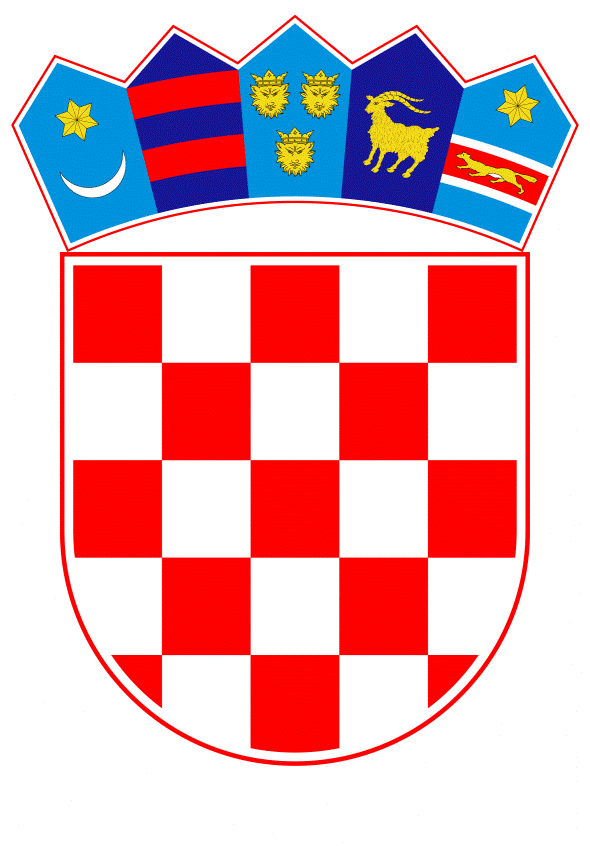 VLADA REPUBLIKE HRVATSKEZagreb, 30. studenoga 2023._________________________________________________________________________________________________________________________________________________________________________________________________________________________________PrijedlogNa temelju članka 31. stavka 3. Zakona o Vladi Republike Hrvatske („Narodne novine“, br. 150/11., 119/14., 93/16., 116/18. i 80/22.) i točaka II. i III. Odluke o kriterijima i postupku za prihvaćanje pokroviteljstva Vlade Republike Hrvatske („Narodne novine“, broj 44/16.), Vlada Republike Hrvatske je na sjednici održanoj __________ 2023. donijelaZ A K L J U Č A K	1.	Vlada Republike Hrvatske prihvaća pokroviteljstvo nad obilježavanjem 100 godina rada Klinike za pedijatriju Kliničkog bolničkog centra Zagreb i Katedre za pedijatriju Medicinskog fakulteta Sveučilišta u Zagrebu, sukladno zamolbi Kliničkog bolničkog centra Zagreb.2.	Prihvaćanjem pokroviteljstva Vlada Republike Hrvatske ne preuzima nikakve financijske obveze.KLASA: URBROJ: Zagreb,     PREDSJEDNIKmr. sc. Andrej PlenkovićO B R A Z L O Ž E N J EVlada Republike Hrvatske zaprimila je zamolbu za pokroviteljstvo nad obilježavanjem 100 godina rada Klinike za pedijatriju Kliničkog bolničkog centra Zagreb i Katedre za pedijatriju Medicinskog fakulteta Sveučilišta u Zagrebu, koju je uputio ravnatelj Kliničkog bolničkog centra Zagreb.Svečano obilježavanje obljetnice održat će se 8. prosinca 2023. na Medicinskom fakultetu Sveučilišta u Zagrebu.Pedijatrija je grana medicine koja se bavi djetetom od njegova rođenja do navršenih 18 godina života. Njezine su temeljne zadaće zaštita zdravlja djece i prevencija bolesti, potom nadzor nad razvojem djece, pravodobno prepoznavanje i liječenje bolesti te habilitacija i rehabilitacija djece ometene u razvoju.Klinika za pedijatriju Kliničkog bolničkog centra Zagreb i Katedra za pedijatriju Medicinskog fakulteta Sveučilišta u Zagrebu najveće su hrvatske zdravstvene, znanstvene i nastavne ustanove posvećene zdravlju i liječenju djece i obitelji. U proteklih 100 godina, učinjeni su mnogi iskoraci u brojnim granama pedijatrijske medicine, a nastavljaju se raditi i danas kako bi se svakom djetetu pružila najbolja moguća zdravstvena skrb i zaštita.Brojni međunarodno prepoznati eksperti stvorili su temelj na kojem danas postoji 188 bolesničkih postelja, 10 kliničkih zavoda i odjela koji pokrivaju sve pedijatrijske supspecijalističke struke, poliklinika s 28 supspecijalističkih ambulanta, dnevna bolnica s 40 bolesničkih postelja i hitna ambulanta koja je integralni dio Odjela za pedijatrijsku intenzivnu medicinu.Devet je referentnih centara Ministarstva zdravstva i jedinstveni program Transplantacije jetre u djece Ministarstva zdravstva uspostavljeno u Klinici za pedijatriju Kliničkog bolničkog centra Zagreb u kojoj radi 42 liječnika s  užom specijalizacijom iz pedijatrije, 23 mlada pedijatra i 27 specijalizanata pedijatrije, 250 medicinskih sestara (29 magistri sestrinstva). U klinici se godišnje hospitalizira oko 5.500 bolesnika, a ambulantno i kroz dnevnu bolnicu prođe do 60.000 pacijenata.Slijedom navedenoga predlaže se prihvaćanje pokroviteljstva od strane Vlade Republike Hrvatske. Predlagatelj:Ministarstvo zdravstvaPredmet:Prijedlog za prihvaćanje pokroviteljstva Vlade Republike Hrvatske nad obilježavanjem 100 godina rada Klinike za pedijatriju Kliničkog bolničkog centra Zagreb i Katedre za pedijatriju Medicinskog fakulteta Sveučilišta u Zagrebu